           Colegio Isabel Riquelme 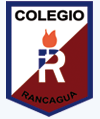              U.T.PGUÍA DIGITAL N°2  OBJETIVOS Y CONTENIDOS CONCEPTUALES ASIGNATURA: LENGUAJE Y COMUNICACIÓN CURSO: 8° BÁSICOPROFESORAS: ALEJANDRA SEPÚLVEDA R. SEMANA:: 6 AL 10 ABRIL OBJETIVO DE APRENDIZAJE:OA 12 Aplicar estrategias de comprensión de acuerdo con sus propósitos de lectura: resumir, formular preguntas, analizar los distintos tipos de relaciones que establecen las imágenes o el sonido con el texto escrito (en textos multimodales) e identificar los elementos del texto que dificultan la comprensión (pérdida de los referentes, vocabulario desconocido, inconsistencias entre la información del texto y los propios conocimientos) y buscar soluciones.OA16. Planificar, escribir, revisar, reescribir y editar sus textos en función del contexto, el destinatario y el propósito:Usando conectores adecuados para unir las secciones que componen el texto y relacionando las ideas dentro de cada párrafo.OA3 Analizar las narraciones leídas para enriquecer su comprensión, considerando, cuando sea pertinente:El o los conflictos de la historia.Los personajes, su evolución en el relato y su relación con otros personajes.La relación de un fragmento de la obra con el total.El narrador, distinguiéndolo del autor.Personajes tipo (por ejemplo, el pícaro, el avaro, el seductor, la madrastra, etc.), símbolos y tópicos literarios presentes en el texto.Los prejuicios, estereotipos y creencias presentes en el relato y su conexión con el mundo actual.La disposición temporal de los hechos, con atención a los recursos léxicos y gramaticales empleados para expresarla.Elementos en común con otros textos leídos en el año.CONTENIDOS:Comprensión lectoraConectores Vocabulario contextualOBJETIVO DE LA CLASE:Adquirir habilidades de comprensión de textos, a través del análisis de textos literarios. Conocer características fundamentales en la lírica, analizando ppt explicativo y registrando información en cuaderno de trabajoHABILIDADES:ConocerComprenderAnalizarAplicar